	CONSEIL PERMANENT DE	OEA/Ser.G	L’ORGANISATION DES ÉTATS AMÉRICAINS	CP/CSH-2171/22 rev. 5		13 juin 2023	COMMISSION SUR LA SÉCURITÉ CONTINENTALE	Original: espagnolPLAN DE TRAVAIL ET CALENDRIER D’ACTIVITÉ DE LA COMMISSION SUR LA SÉCURITÉ CONTINENTALE POUR LA PÉRIODE 2022-2023 ET D’AUTRES ACTIVITÉS DE L’OEA VISANT À PROMOUVOIR LA SÉCURITÉ CONTINENTALE(Approuvés par la Commission le 15 décembre 2022)/PLAN DE TRAVAIL ET CALENDRIER D’ACTIVITÉ DE LA COMMISSION SUR LA SÉCURITÉ CONTINENTALE POUR LA PÉRIODE 2022-2023 ET D’AUTRES ACTIVITÉS DE L’OEA VISANT À PROMOUVOIR LA SÉCURITÉ CONTINENTALE(Approuvés par la Commission le 15 décembre 2022)INTRODUCTIONLe Conseil permanent, lors de sa séance ordinaire du 11 novembre 2022, a installé la Commission sur la sécurité continentale (CSH) pour la période 2022-2023. La présente proposition de plan de travail organise les activités que la Commission mènera en vue d’achever ses travaux avant la cinquante-troisième session ordinaire de l’Assemblée générale, qui aura lieu du 21 au 23 juin 2023.Le calendrier prévoit 14 réunions pour examiner les questions relevant de la compétence de la CSH, ainsi que les cinq réunions décrites au point V.A du présent document. Les calendriers des réunions des groupes de travail énumérés au point IV seront préparés par les présidences respectives et inclus dans le présent document à une date ultérieure.BUREAUPendant la période 2022-2023, le Conseil permanent, lors de sa séance ordinaire du 11 novembre 2022, a élu Présidente de la CSH l’Ambassadrice Luz Elena Baños Rivas, Représentante permanente du Mexique près l’OEA.Le 1er décembre 2022, la Commission a élu l'Ambassadrice María del Carmen Roquebert León, Représentante permanente du Panama, au poste de première vice-présidente ; M. Roberto Nicolás Villegas Román, Représentant suppléant du Chili, et Mme Akeila Vanessa Samuel, Représentante suppléante de Saint-Vincent-et-les-Grenadines, pour occuper respectivement les deuxième et troisième vice-présidences.MANDATSEn vertu de l’article 20 du Règlement du Conseil permanent, la CSH a pour fonctions d’étudier et de formuler des recommandations à l’intention du Conseil permanent sur les questions de sécurité continentale, visant particulièrement à promouvoir la coopération dans ce domaine, que lui confient pour examen le Conseil permanent ainsi que l’Assemblée générale, par l’intermédiaire du Conseil.Le Conseil permanent, en vertu des dispositions de l’article 30 de son Règlement, a confié à la CSH le mandat suivant :De la cinquantième-deuxième session ordinaire de l’année 2022 : / 1.	Suivi de la mise en œuvre de la résolution AG/RES. 2986 (LII-O/22), « Promotion de la sécurité continentale : une approche multidimensionnelle »De la cinquantième et unième session ordinaire de l’année 2021 :Suivi de la mise en œuvre du mandat établi au paragraphe 37 de la résolution AG/RES. 2970 (LI-O/21), « Promotion de la sécurité continentale : une approche multidimensionnelle », relatif à l’examen de la possibilité de convoquer une réunion conjointe entre la MISPA et la REMJADe la Charte de l’OEA :3.	Présentation par les États membres des observations et recommandations sur les rapports annuels des organes, organismes et entités ci-après de l’Organisation (article 91 f de la Charte de l’OEA) :Commission interaméricaine de lutte contre l’abus des drogues (CICAD)Comité interaméricain contre le terrorisme (CICTE)Organisation interaméricaine de défense (JID)Autres mandats en vigueur :4.	Mandats en vigueur correspondant au pilier « Sécurité continentale » :Mandats résultant de l’application du premier critère de la méthodologie de hiérarchisation des mandats, annexe I de la résolution CP/RES. 1061/16Mandats A, A/B et A/C contenus dans le document 
GT/VE-3/15 rev. 1, annexe III de la résolution CP/RES. 1061 (2063/16)groupes de travail et mécanismes de NÉGOCIATION/Pour la période visée par ce rapport, la CSH comptera les cinq groupes de travail et/ou mécanismes de négociation suivants :Groupe de travail chargé de la traite des personnes (2022-2023), paragraphe 47.b de la résolution AG/RES. 2970 (LI-O/21)Mécanisme pour conclure les discussions sur la pertinente de lancer un processus d’examen de la Déclaration sur la sécurité dans les Amériques, paragraphe 3 Groupe de travail chargé de préparer la Huitième Réunion des ministres responsables de la sécurité publique des Amériques (MISPA VIII), paragraphe 17Groupe de travail chargé de la coordination des travaux préparatoire de la Quatrième Réunion des autorités nationales en matière de criminalité transnationale organisée (RANDOT IV), paragraphe 38Groupe de travail chargé d’élaborer un plan d’action et un processus de gestion des programmes d’assistance relatifs aux conséquences sécuritaires du changement climatique, paragraphe 56V.	MÉTHODOLOGIEAfin d'optimiser le travail de la CSH, et en tenant compte des meilleures pratiques des années précédentes, la méthodologie de travail suivante est proposée:Préparation d’événements ayant trait aux mandats de la CSH :Pendant la période 2022-2023, les événements suivants seront programmés dans le cadre de la CSH/:Dixième Forum sur les mesures d’encouragement de la confiance et de la sécurité, 2 mars 2023.Réunion de la CSH sur les préoccupations des États membres du Système d'intégration centraméricaine (SICA) en matière de sécurité. Date proposée : 30 mai 2023 (de 14 h 30 à 17 h 30).Réunion de la CSH sur les préoccupations particulières des petits États insulaires et aux zones côtières de faible altitude en développement des Caraïbes. Date proposée : 30 mai 2023 (de 10 h 00 à 13 h 00).Huitième Réunion des ministres responsables de la sécurité publique des Amériques (MISPA VIII), date à déterminer.Quatrième Réunion des autorités nationales en matière de criminalité transnationale organisée (RANDOT IV), date à déterminer.Les préparatifs de la MISPA VIII et de la RANDOT IV seront entrepris par les groupes de travail respectifs qui seront créés à cet effet En ce qui concerne les trois autres évènements, la Présidence demande aux délégations qui souhaitent présenter leurs suggestions pour les projets d’ordre du jour de ces manifestations de bien vouloir les faire parvenir au Secrétariat de la Commission suffisamment à l’avance. La Présidence remercie les délégations de bien vouloir inclure dans leurs propositions des suggestions tant pour les thèmes à aborder dans chaque événement que pour les panélistes qu’il faudra inviter, étant entendu que la CSH ne sera pas responsable de la couverture des frais liés à la participation desdits panélistes à ces réunions.Suivi de questions faisant l’objet d’un mandatLe calendrier ci-joint indique les dates des réunions prévues et les sujets qui seront abordés lors de chacune d'entre elles, organisées selon les huit domaines thématiques indiqués dans la résolution AG/RES. 2986 (LII-O/22) :Perspective et examen de la sécurité multidimensionnelle dans le continent américainEngagements en faveur de la paix, du désarmement et de la non-proliférationRenforcement de la sécurité continentale et de la coopération en matière de défenseSécurité publique, justice et prévention de la violence et de la criminalitéCriminalité transnationale organiséePréoccupations et défis régionaux et spécialisés en matière de sécurité;Interventions en cas de catastrophe et protection des infrastructures essentiellesInstitutions et Instruments interaméricainsLes projets d'ordre du jour de chaque réunion seront préparés par la Présidence, qui tiendra compte des suggestions faites par les délégations et inclura, le cas échéant et si cela est jugé nécessaire, une présentation du contexte, de la situation actuelle et/ou des plans futurs concernant les questions à examiner par la CSH, par le Secrétariat à la sécurité multidimensionnelle (SSM) et/ou par l'Organisation interaméricaine de défense, afin de faciliter le traitement de ces questions par les délégations.Négociation du projet de résolution globaleSur la base des bonnes pratiques des années précédentes, la Présidence, avec le soutien des Vice-présidences, élaborera et présentera, le 19 janvier 2023, une proposition de méthodologie pour organiser et simplifier la négociation du projet de résolution omnibus qui sera soumis à l'examen de l'Assemblée générale. Elle présentera également la première version du projet de résolution le 14 avril 2023.La Présidence a l'intention de poursuivre la méthodologie mise en œuvre avec succès par la CSH lors des négociations précédentes et demande donc l'accord des délégations pour procéder comme suit :Une fois que la première ébauche du projet de résolution aura été distribuée, les délégations seront invitées à envoyer avant le 28 avril :leurs commentaires ou propositions de modification des paragraphes contenus dans le projet de résolution, afin d'identifier les paragraphes faisant l’objet d’un consensus; tout nouveau paragraphe qu'elles souhaitent présenter. La Présidence préparera une version révisée qui comprendra :les paragraphes inclus dans le projet de texte de la Présidence sur lesquels il existe un consensus de principe; les paragraphes inclus dans le projet de texte de la Présidence avec les propositions de modifications des délégations; etles nouveaux paragraphes proposés par les délégations. La version révisée du projet de résolution sera distribuée le 5 mai et examinée lors de la réunion programmée pour le 25 mai;Une fois le processus de négociation engagé, la Présidence soumettra d'abord à l'examen des délégations, pour approbation, les paragraphes qui font l'objet d'un consensus de principe. Ensuite, les paragraphes contenant des propositions de modifications seront examinés et seront suivis des nouveaux paragraphes reçus des délégations. En ce qui concerne l'étendue du projet de résolution, l'intention de la Présidence est de suivre ce qui a été convenu dans la méthodologie et d'inclure au maximum :trois (3) paragraphes du préambule;trois (3) paragraphes de fond et un (1) paragraphe avec des mandats pour le Secrétariat général (un chapeau et des alinéas avec des mandats spécifiques), pour chacun des thèmes à inclure dans le projet de résolution ;quatre (4) paragraphes pour chacune des entités et instruments interaméricains (CICAD, CICTE, JID, CIFTA, CITAAC, etc.), y compris un paragraphe avec des mandats pour le Secrétariat général (un chapeau et des alinéas avec des mandats spécifiques) ;trois paragraphes à caractère général (un pour réaffirmer les mandats et deux pour le suivi).ConsidÉRATIONS GÉNÉRALESLes présents Plan de travail et Calendrier serviront de cadre général aux activités que la Commission réalisera pendant la période 2022-2023. Les modifications et les mises à jour nécessaires pourront y être intégrées au cours de l'avancement des travaux mandatés, afin de garantir des résultats optimaux et complets. RÉSUMÉ DES RÉUNIONS PROGRAMMÉES JUSQU’À JUIN 2023Les réunions qui figurent en italiques ne sont pas des réunions de la CSH mais des activités de l’OEA en matière de sécurité.RAPPELS DES RAPPORTS SUR DES THÈMES RELEVANT 
DE LA SÉCURITÉ CONTINENTALE /15 avril chaque année : Registre des mines terrestres antipersonnel « De réitérer l’importance de la participation de tous les États membres au Registre des mines terrestres antipersonnel de l’OEA, tous les ans, au plus tard le 15 avril, conformément à la résolution AG/RES. 1496 (XXVII-O/97) ». [AG/RES. 2630 (XLI-O/11) et AG/RES. 2735 (XLII-O/12)]15 juin chaque année : Rapport annuel sur les importations et les exportations d’armes classiques, présenté conformément aux articles III et IV de la Convention interaméricaine sur la transparence des acquisitions d’armes classiquesConformément aux articles III et IV de la Convention interaméricaine sur la transparence des acquisitions d’armes classiques1er juillet chaque année : Registre d’experts en mesures d’encouragement de la confiance et de la sécuritéDe demander au Secrétariat général de se fonder sur les informations fournies par les États membres tous les ans avant le 1er juillet afin d’actualiser annuellement le Registre des experts en mesures d’encouragement de la confiance et de la sécurité et le diffuser parmi les États membres avant le 30 juillet de chaque année. [AG/RES. 2625 (XLI-O/11) et AG/RES. 2735 (XLII-O/12)]1er juillet chaque année : Points de contact nationaux de la Convention interaméricaine sur la transparence des acquisitions d’armes classiquesD’inviter instamment les États parties à identifier, si possible avant le 1er juillet chaque année, les points de contact nationaux qui collaborent à la préparation des notifications et rapports annuels.15 juillet chaque année : Liste de mesures d’encouragement de la confiance et de la sécuritéD’inviter tous les États membres à fournir au Secrétariat général de l’Organisation des États Américains (OEA) des informations sur la mise en œuvre des MECS en utilisant pour cela la « Liste des mesures d’encouragement de la confiance et de la sécurité (MECS) », lesquelles informations doivent être fournies conformément aux résolutions de l’OEA (CP/CSH-1953/20 rev. 1). L’information doit faire l’objet d’un rapport par le truchement de la plateforme conçue à cette fin, à laquelle on peut accéder en cliquant sur le lien suivant : http://www.oas.org/MFCS/ .15 juillet chaque année : Registre des armes classiques des Nations Unies et rapport normalisé international des Nations Unies sur les dépenses militairesDe réaffirmer comme objectif la participation de tous les États membres, au plus tard en 2010, au Registre des armes classiques des Nations Unies et à l’Instrument international normalisé de publication de l’information relative aux dépenses militaires; et de renouveler la requête qu’elle a adressée aux États membres pour que ces derniers transmettent les renseignements au Secrétaire général, au plus tard le 15 juillet de chaque année. [AG/RES. 2625 (XLI-O/11) et AG/RES. 2735 (XLII-O/12)]VolontaireRapports sur la mise en œuvre de la Déclaration sur la sécurité dans les AmériquesD’inviter les États membres à présenter des rapports volontaires sur la mise en œuvre de la Déclaration sur la sécurité dans les Amériques en s’appuyant sur le document intitulé « Critères d’orientation pour faciliter la préparation et la présentation de rapports volontaires, par les États membres, sur les mesures et actions relatives à la mise en œuvre de la Déclaration sur la sécurité dans les Amériques » (CP/CSH-1280/11 rev. 1). [AG/RES. 2617 (XLI-O/11) et AG/RES. 2735 (XLII-O/12)]Armes légères et de petit calibre« Faire face au trafic illicite des armes individuelles et des armes légères : gestion et sécurité des arsenaux » [AG/RES. 2297 (XXXVII-O/07)]Déclaration de San Salvador sur la sécurité citoyenne dans les AmériquesLes États membres de l’OEA sont invités, dans le cadre de la Commission sur la sécurité continentale, à présenter volontairement des rapports biennaux sur la mise en œuvre de ce Plan d’action. Afin d’aider les États membres à mettre en application ce Plan d’action, le Secrétariat général proposera un plan de travail d’une durée de deux ans en matière d’assistance technique et de formation, lequel devra être approuvé par les États membres [AG/RES. 2735 (XLII-O/12) et CP/doc.4708/12]Points de contact nationauxMise à jour et validation, par l’entremise du SSM, des points de contact nationaux listés dans le document CP/CSH-2026/21 rev. 1. [paragraphe 111 de la résolution AG/RES. 2970 (LI-O/21)]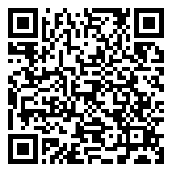 ANNEXE – CALENDRIER D’ACTIVITÉS 2022-2023/ANNEXE – CALENDRIER D’ACTIVITÉS 2022-2023/ACTIVITÉS DE LA COMMISSION SUR LA SÉCURITÉ CONTINENTALEAUTRES ACTIVITÉS DE L'OEA EN MATIÈRE DE SÉCURITÉ20222022PREMIÈRE RÉUNIONJeudi 1er décembre (10 h 00 – 13 h 00)Élections des Vice-Présidences de la CSHExamen du Projet de Plan de travail et de Calendrier d’activités 2022-2023Criminalité transnationale organiséeLutte contre la criminalité transnationale organiséeInstallation du Groupe de travail chargé de la coordination des travaux préparatoire de la Quatrième Réunion des autorités nationales en matière de criminalité transnationale organisée (RANDOT IV), paragraphe 38Élection de la présidence du groupe de travail Efforts de coopération continentale pour lutter contre la traite des personnesExposé par la présidence du groupe de travail sur la traite des personnes (2022-2023)Avancement des travaux confiés au groupe de travail, paragraphe 47.b de la résolution AG/RES. 2970 (LI-O/21) Préparatifs de la Septième Réunion des autorités nationales en matière de traite des personnes (RTP VII), paragraphe 41Préoccupations et défis régionaux et spécialisés en matière de sécuritéLes conséquences du changement climatique sur la sécuritéInstallation du Groupe de travail chargé d’élaborer un plan d’action et un processus de gestion des programmes d’assistance relatifs aux conséquences sécuritaires du changement, paragraphe 56Élection de la présidence du groupe de travailSécurité publique, justice et prévention de la violence et de la criminalitéProcessus des Réunions des ministres responsables de la sécurité publique des Amériques (MISPA)Préparatifs de la Huitième Réunion des ministres responsables de la sécurité publique des Amériques » (MISPA VIII), paragraphe 17 Perspective et examen de la sécurité multidimensionnelle dans le continentDéclaration sur la sécurité dans les AmériquesMise en place d'un mécanisme approprié pour conclure les discussions sur la pertinente de lancer un processus d’examen de la Déclaration sur la sécurité dans les Amériques, paragraphe 3DEUXIÈME RÉUNIONJeudi 15 décembre (10 h 00 – 13 h 00)Renforcer la sécurité continentale et la coopération en matière de défenseMesures d’encouragement de la confiance et de sécurité dans les Amériques (MECS)Exposé par le SSM, la JID et le Département des services de l’information et de la technologie sur les progrès réalisés dans l'exécution du mandat du paragraphe 16 en ce qui concerne le développement d'une plateforme électronique moderne pour la gestion des MECS.Exposé du CICTE sur le Portail des points de contact pour le Groupe de travail chargé des mesures d'encouragement de la coopération et de la confiance dans le cyberespace Améliorer la coordination pour renforcer la sécurité publique dans les AmériquesDialogue sur la mise en œuvre du mandat énoncé au paragraphe 37 de la résolution AG/RES. 2970 (LI-O/21), concernant les sujets qui pourraient être inscrits à l'ordre du jour d'une réunion conjointe de la MISPA et de la REMJA.Institutions et instruments interaméricainsOrganisation interaméricaine de défense (JID)Présentation du Plan de travail de l'Organisation interaméricaine de défense, paragraphe 5 de la résolution AG/RES. 2631 (XLI-O/11)Présentation des résultats des activités réalisées par la JID en 2022Programmes et projets du SSMExposé du SE/CICAD sur le Rapport sur l’offre de drogues dans les Amériques 2022Examen du projet de plan de travail et de calendrier d’activité 2022-2023Jeudi 15 décembre (12 h 00 – 13 h 00)Réunion informelle sur l’utilité de lancer un processus d’examen de la DSA2023202311-13 janvier: Conférence de la Situation Mondiale, CIDTROISIÈME RÉUNIONJeudi 19 janvier (10 h 00 – 13 h 00)Suivi des mandats relatifs au thème transversal de la réponse aux catastrophes, des systèmes d’urgence et de la protection des infrastructures critiquesSécurité publique, justice et prévention de la violence et de la criminalitéProcessus des Réunions des ministres responsables de la sécurité publique des Amériques (MISPA)Présentation par le SSM des progrès réalisés dans la mise en œuvre du mandat prévu aux paragraphes 19 et 23Réponse aux catastrophes et protection des infrastructures critiquesPrésentation par le SSM des progrès réalisés dans la mise en œuvre des mandats prévus aux paragraphes 59 et 61Institutions et instruments interaméricainsInstitutions et instruments interaméricainsPrésentation par la JID de l'état d'avancement de la mise en œuvre des mandats prévus aux paragraphes 86.a, 86.b et 86.cDialogue sur la réponse aux catastrophes et la protection des infrastructures critiquesInstitutions et instruments interaméricainsPrésentation du plan d’activités du SSM, paragraphe 112 de la résolution AG/RES. 2970 (LI-O/21)Exposé et examen de la méthodologie proposée pour la négociation du projet de résolution globaleJeudi 19 janvier (12 h 00 – 13 h 00)Réunion informelle sur l’utilité de lancer un processus d’examen de la DSAQUATRIÈME RÉUNIONJeudi 2 février (10 h 00 – 13 h 00) Examen de la proposition de méthodologie de négociation du projet de résolution globalePrésentation de la liste des mandats en attente et du plan pour leur mise en œuvre, paragraphe 2Institutions et instruments interaméricainsOrganisation interaméricaine de défense (JID)Présentation des résultats du Projet 140 « JID 2032 : Transformation pour la prochaine décennie », paragraphe 84Présentation des progrès réalisés dans la mise en œuvre des mandats établis aux paragraphes 85, 86.e, 86.d, 87/, 88/ et 89Perspective et examen de la sécurité multidimensionnelle dans le continentLa Déclaration de Bridgetown : une approche multidimensionnelle de la sécurité continentaleExposé du SSMDialogue sur la mise en œuvre du mandat établi au paragraphe 4 Criminalité transnationale organiséeLutte contre la criminalité transnationale organisée Exposé de la présidence du Groupe de travail chargé de coordonner les préparatifs de la RANDOT IV sur les avancées réalisées dans le travail qui lui a été confié, paragraphe 38Mardi 14 février (14 h 30 – 17 h 30)Réunion du Groupe de travail chargé d’aborder la traite des personnes (2022-2023)CINQUIÈME RÉUNIONJeudi 16 février (10 h 00 – 13 h 00) Criminalité transnationale organiséeLutte contre la criminalité transnationale organiséePrésentation par le SSM de la mise en œuvre des mandats établis aux paragraphes 39 et 40Présentation par le SSM de la mise en œuvre des mandats établis aux paragraphes 44.b et 45 de la résolution AG/RES. 2970 (LI-O/21)Exposé de la présidence du Groupe de travail chargé de coordonner les préparatifs de la RANDOT IV sur l’état d’avancement des travaux qui lui ont été confiés, paragraphe 38 Suivi des mandats relatifs au thème transversal de la traite des personnesCriminalité transnationale organiséeEfforts de coopération continentale pour lutter contre la traite des personnesPrésentation par le SSM de la mise en œuvre des mandats établis aux paragraphes 42, 44 et 45Présentation du Rapport mondial sur la traite des personnes 2022Sécurité publique, justice et prévention de la violence et de la criminalitéInformations et connaissances en matière de sécurité multidimensionnelleExposé du SSM sur la mise en œuvre du mandat établi au paragraphe 26/ concernant le cycle de collecte de données correspondant au questionnaire pour le Rapport mondial sur la traite des personnesRenforcer la sécurité continentale et la coopération en matière de défenseMesures d’encouragement de la confiance et de la sécurité dans les AmériquesÉlection de la présidence du Dixième Forum sur les mesures d’encouragement de la confiance et de la sécurité, paragraphe 15Jeudi 16 février (12 h 00 – 13 h 00)Réunion informelle sur l’utilité de lancer un processus d’examen de la DSAJeudi 2 mars (10 h 00 – 13 h 00) Dixième Forum sur les mesures d’encouragement de la confiance et de la sécuritéOrdre du jour CSH/FORO-X/doc.1/23 rev. 1Calendrier CSH/FORO-X/doc.2/23 rev. 1Règlement CSH/FORO-X/doc.3/23Exposés présentés lors du Forum CSH/FORO-X/INF.2/23SIXIÈME RÉUNIONJeudi 9 mars (10 h 00 – 13 h 00) Réunion conjointe de la CSH et de la JID sur les femmes, la paix et la sécuritéParagraphe 80, ordre du jour CP/CSH-2186/23 rev. 3Du 8 au 10 mars : Atelier sur les femmes, la paix et la sécurité (JID et CID)Mardi 14 mars (10 h 00 – 13 h 00)Réunion du Groupe de travail chargé d’aborder la traite des personnes (2022-2023)SEPTIÈME RÉUNIONJeudi 16 mars (10 h 00 – 13 h 00)Suivi des mandats relatifs au thème transversal de la cybersécurité et la cyberdéfense Mise au point sur la consultation régionale concernant la portée, la structure et le contenu futurs d'un programme d'action des Nations Unies visant à promouvoir un comportement responsable des États dans l'utilisation des technologies de l'information et des communications dans le contexte de la sécurité internationaleExposé de Mme Katherine Prizeman, responsable des affaires politiques, Bureau des affaires de désarmement de l’ONUSécurité publique, justice et prévention de la violence et de la criminalitéPromotion de la cybersécuritéExposé du SSM sur les progrès réalisés dans la mise en œuvre du mandat établi au paragraphe 36Présentation par le CICTE, la CITEL et la JID du rapport sur les activités d'intervention d'urgence en cas d’incidents cybernétiques, paragraphe 37Préoccupations et défis régionaux et spécialisés en matière de sécuritéPréoccupations des États membres du Système d'intégration centraméricaine (SICA) en matière de sécuritéExposé du SSM sur la mise en œuvre du mandat établi au paragraphe 48Institutions et instruments interaméricains Comité interaméricain contre le terrorisme (CICTE)Exposé du SSM sur la mise en œuvre des mandats établis aux paragraphes 79.f, 81 et 82, relatifs à la cybersécuritéInstitutions et instruments interaméricainsOrganisation interaméricaine de défense (JID)Présentation des progrès réalisés dans la mise en œuvre des mandats énoncés aux paragraphes 87 et 88, relatifs à la cyberdéfenseInstitutions et instruments interaméricainsPréparatifs de la vingt-troisième session ordinaire du CICTE, paragraphe 80.c.Exposé de la présidence du CICTEPréparatifs de la vingt-troisième réunion ordinaire du Comité consultatif de la CIFTA, paragraphe 70Exposé du Secrétariat pro tempore de la CIFTACriminalité transnationale organiséePréparatifs de la réunion des points de contact en matière de criminalité transnationale organiséeExposé de la présidence du groupe de travail chargé de préparer la réunionExamen de la procédure proposée pour la présentation et la négociation du projet de résolution globale CP/CSH-2176/22 rev. 229 mars : Atelier sur la gestion des armes (JID)HUITIÈME RÉUNIONJeudi 30 mars (10 h 00 – 12 h 00)Engagements en faveur de la paix, du désarmement et de la non-proliférationLes Amériques comme zone exempte de mines terrestres antipersonnelExposé du SSM sur les contributions du Programme d'action intégrale contre les mines antipersonnel aux objectifs de développement durable (ODD), paragraphe 8Exposé du SSM sur la mise en œuvre du mandat établi au paragraphe 11Exposé de la JID sur la mise en œuvre des mandats établis aux paragraphes 12 et 87Désarmement et non-prolifération dans le continent américainExposé du Secrétariat exécutif du CICTE sur le programme de mise en œuvre de la résolution 1540 (2004) du Conseil de sécurité dans les pays de la région Sécurité publique, justice et prévention de la violence et de la criminalitéPrévention de la violence et de la criminalitéExposé du SSM sur la mise en œuvre du mandat établi au paragraphe 20 Informations et connaissances en matière de sécurité multidimensionnelleExposé du SSM sur la mise en œuvre des mandats établis au paragraphe 25Promouvoir la coopération policièreExposé du SSM sur la mise en œuvre du mandat établi au paragraphe 28Systèmes judiciaires, pénitentiaires et carcérauxExposé du SSM sur la mise en œuvre des mandats établis aux paragraphes 30 et 32Exposé du Centre d'études de la justice des Amériques sur la mise en œuvre du mandat établi au paragraphe 33Criminalité transnationale organiséePréparatifs de la Réunion des points de contact en matière de criminalité transnationale organiséeExamen du projet d’ordre du jourExposé du Secrétariat aux questions administratives et financières sur le processus de hiérarchisation des mandats – CP/CSH/INF.573/235 avril : vingt-troisième réunion du Comité consultatif de la CIFTANEUVIÈME RÉUNIONJeudi 13 avril (10 h 00 – 13 h 00)Suivi des mandats relatifs au thème transversal des armes à feuSécurité publique, justice et prévention de la violence et de la criminalitéPrévention de la violence et de la criminalitéExposé du SSM sur les préparatifs en vue de l'élaboration de recommandations régionales visant à prévenir et à réduire la violence basée sur le genre liée à l'utilisation illicite d'armes à feu, conformément au paragraphe 21Informations et connaissances en matière de sécurité multidimensionnelleExposé du SSM sur la mise en œuvre du mandat établi au paragraphe 26, notamment en ce qui concerne le processus de collecte de données pour le questionnaire sur les flux d'armes illicitesCriminalité transnationale organiséeLe commerce illicite des armes légères et de petit calibre sous tous ses aspectsExposé du SSM sur la mise en œuvre des mandats établis au paragraphe 47Préoccupations et défis régionaux et spécialisés en matière de sécuritéPréoccupations des États membres du Système d'intégration centraméricaine (SICA) en matière de sécuritéExposé du SSM sur la mise en œuvre du mandat établi au paragraphe 50, sur l'élaboration d'une proposition de feuille de route de l'Amérique centrale pour la prévention du trafic illicite et de la prolifération des armes et des munitionsPréoccupations particulières en matière de sécurité des petits États insulaires à littoral de faible altitude et en développement des CaraïbesExposé du SSM sur les progrès réalisés dans la mise en œuvre du mandat établi au paragraphe 54 sur la « Feuille de route pour la mise en œuvre des actions prioritaires des Caraïbes sur la prolifération illicite des armes et des munitions dans les Caraïbes de manière durable d'ici 2030 »Institutions et instruments interaméricainsConvention interaméricaine contre la fabrication et le trafic illicites d'armes à feu, de munitions, d'explosifs et d'autres matériels connexes (CIFTA)Exposé du SSM sur les progrès réalisés dans la mise en œuvre des mandats établis aux paragraphes 65, 66, 67, 68 et 69Organisation interaméricaine de défense (JID)Exposé de la JID sur les conseils techniques et la formation fournis aux États membres sur la gestion des stocks d'armes, de munitions et d'explosifs, paragraphe 87Préoccupations et défis régionaux et spécialisés en matière de sécuritéPréoccupations des États membres du Système d'intégration centraméricaine (SICA) en matière de sécuritéPréparatifs de la réunion annuelle (date provisoire : 11 mai 2023)Préoccupations particulières en matière de sécurité des petits États insulaires à littoral de faible altitude et en développement des CaraïbesPréparatifs de la réunion annuelle (date provisoire : 30 mai 2023)Du 11 au 13 avril : Séminaire sur les situations d’urgence complexes et les catastrophes de grande envergureDu 18 au 20 avril : Conférence sur la situation continentale (CID)Mardi 25 avril (10 h 00 – 13 h 00)Réunion du Groupe de travail chargé d’aborder la traite des personnes (2022-2023)28 avril : date limite proposée pour la réception des commentaires sur le premier projet de résolutionDIXIÈME RÉUNIONJeudi 4 mai (10 h 00 – 13 h 00)Préoccupations et défis régionaux et spécialisés en matière de sécuritéIncidences du changement climatique en matière de sécuritéExposé de la présidence du Groupe de travail chargé d'élaborer un plan d'action et un processus de gestion des programmes pour l'assistance liée aux incidences du changement climatique en matière de sécurité, paragraphe 56Exposé du Secrétariat général sur la mise en œuvre du mandat énoncé au paragraphe 57Perspective et examen de la sécurité multidimensionnelle dans le continent américainDéclaration sur la sécurité dans les AmériquesExamen du résultat des débats sur la pertinence de lancer un processus d'examen de la Déclaration sur la sécurité dans les Amériques, paragraphe 3Exposé de la Présidente de la CSHInstitutions et instruments interaméricainsRapports annuels, article 91 f de la Charte de l'OEACommission interaméricaine de lutte contre l’abus des drogues (CICAD)Organisation interaméricaine de défense (JID)Présentation des résultats des conférences organisées et mise à jour des lignes de recherche prévues dans le calendrier académique du CID pour la période 2022-2023Programmes et projets du SSM et de la JIDExposé du SE/CICAD sur l'appui à la mise au point de stratégies nationales de lutte contre les drogues. Exposé présenté par Antonio Lomba, chef de l'Unité du renforcement institutionnelProjet régional de lutte contre l'exploitation minière illégale. « Après l'argent de l'or illicite : renforcer la lutte contre les finances minières illégales ». Exposé présenté par John Grajales, spécialiste technique du DDOTExposé du SE/CICTE sur la sécurité dans la chaîne d’approvisionnement grâce à la gestion coordonnée des frontières. Présentation par Marcelo Martinez, responsable de programmePrésentation du projet PICAD par Steven Griner, directeur du DSPPrésentation du programme de sécurité maritime de la JID. Exposé réalisé par le capitaine Marcos Vinicius MonteiroPréparatifs de la Réunion des points de contact en matière de criminalité transnationale organiséeExposé de la présidence du Groupe de travail chargé de préparer la réunionExposé sur le processus de chiffrage des projets de résolution par le Secrétariat aux questions administratives et financièresJeudi 4 mai (10 h 00 – 17 h 30)Réunion des points de contact nationaux en matière de CTO Du 6 au 13 mai : Développement de MECODEX (JID)17 et 18 mai : vingt-troisième session ordinaire du Comité interaméricain contre le terrorisme, à MexicoDu 17 au 19 mai : Atelier sur le déminage humanitaire (JID)ONZIÈME RÉUNIONJeudi 25 mai (10 h 00 – 13 h 00)Institutions et instruments interaméricainsRapports annuels, Article 91.f de la Charte de l'OEAOrganisation interaméricaine de défense (JID)Comité interaméricain contre le terrorisme (CICTE)Mesures d’encouragement de la confiance et de la sécurité dans les AmériquesExamen des recommandations de la présidence du Dixième Forum sur les MECS – CSH/FORO-X/doc.4/23Lutte contre la criminalité transnationale organiséePrésentation des résultats de la Réunion des points de contact en matière de criminalité transnationale organisée par la présidence du Groupe de travail chargé de préparer RANDOT IV, paragraphe 38Examen du Statut du processus RANDOT – CSH/GT/RANDOT-IV-3/23 rev. 1Présentation des résultats de la cinquante-quatrième réunion du Groupe d'experts sur le contrôle du blanchiment des avoirs (GELAVEX) Efforts de coopération entrepris à l’échelle continentale pour combattre la traite des personnesExposé de la présidence du Groupe de travail chargé d’examiner la traite des personnes (2022-2023)Examen du projet de troisième plan de travail pour des réponses intégrales à la traite des personnes dans le continent américain (CSH/GT/TP/doc.2/22 rev. 5), paragraphe 47.b de la résolution AG/RES. 2970 (LI-O/21)Préoccupations des États membres du Système d’intégration centraméricaine (SICA) en matière de sécuritéPréparatifs de la réunion annuellePréoccupations particulières des petits États insulaires à littoral de faible altitude et en développement des Caraïbes en matière de sécuritéPréparatifs de la réunion annuellePrésentation des préparatifs de la consultation régionale prévue pour le 8 juin, par Mme Kerry-Ann Barrett, responsable du programme de cybersécurité au SE/CICTEExamen du projet de résolutionDu 24 au 30 mai : Exercice de gestion de crise (CID)Mardi 30 mai (10 h 00 – 13 h 00)Préoccupations et défis régionaux et spécialisés en matière de sécuritéRéunion annuelle sur les préoccupations particulières des petits États insulaires à littoral de faible altitude et en développement des Caraïbes en matière de sécuritéOrdre du jour CP/CSH/2206/23 rev. 2Mardi 30 mai (14 h 30 – 17 h 30)Préoccupations et défis régionaux et spécialisés en matière de sécuritéRéunion annuelle sur les préoccupations des États membres du Système d’intégration centraméricaine (SICA) en matière de sécuritéOrdre du jour CP/CSH-2205/23DOUZIÈME RÉUNIONJeudi 1er juin (10 h 00 – 13 h 00) Commémoration de la Journée interaméricaine contre le terrorismeRemarques de la présidence du Comité interaméricain contre le terrorisme (CICTE), par l'Ambassadeur Sebastián Kraljevich Chadwick, Représentant permanent du Chili près l'OEARemarques de Mme Alison August Treppel, Secrétaire exécutive du CICTEProjection vidéo (à confirmer)Interventions des États membresProgrammes et projets du SSM et de la JIDDDOT: Programme visant à renforcer la capacité des agences colombiennes à enquêter sur le blanchiment d'argent et les avoirs liés à la corruption et à les récupérer. Exposé de M. Alfonso Trilleras et de M. José David MorenoSE/CICTE: Lutte contre les menaces internes et externes pour la sûreté de l'aviation civile en Amérique latine et dans les Caraïbes. Exposé de Mme Shevaun Culmer-ReidSE/CICAD: Mécanisme d'évaluation multilatérale (MEM), huitième cycle d'évaluation. Exposé de M. Adrian NobleDSP: Programme OASIS. Exposé de M. Mariano ValesJID: Cadre de coopération continentale en matière de cyberdéfense. Exposé du colonel Carlos Meyer HoyuelaExamen du projet de résolutionTREIZIÈME RÉUNIONMardi 6 juin (10 h 00 – 13 h 00) Examen du projet de résolutionQUATORZIÈME RÉUNION ORDINAIREJeudi 8 juin (10 h 00 – 18 h 30) Consultation régionale concernant la portée, la structure et le contenu futurs d'un programme d'action des Nations Unies visant à promouvoir un comportement responsable des États dans l'utilisation des technologies de l'information et des communications dans le contexte de la sécurité internationaleOrdre du jour CP/CSH-2216/23Questions d’orientation CP/CSH/INF.575/23 QUINZIÈME RÉUNIONLundi 12 juin (14 h 30 – 17 h 30) Examen du projet de résolutionÉlaboration du modèle d’établissement des coûts du projet de résolution, avec le concours du Secrétariat aux questions administratives et financières Du 18 au 20 octobre : Séminaire sur les droits de la personne et le droit international humanitaire20222022DÉCEMBRE1Réunion ordinaire de la CSH15Réunion ordinaire de la CSH20232023JANVIER19Réunion ordinaire de la CSHFÉVRIER2Réunion ordinaire de la CSH14Réunion du Groupe de travail chargé d’aborder la traite des personnes (2022-2023)16Réunion ordinaire de la CSHMARS210ème Forum sur les mesures d’encouragement de la confiance et de la sécurité 9Réunion conjointe de la CSH et de la JID sur les femmes, la paix et la sécurité14Réunion du Groupe de travail chargé d’aborder la traite des personnes (2022-2023)16Réunion ordinaire de la CSH30Réunion ordinaire de la CSH (Présentation de la première version du projet de résolution)AVRIL13Réunion ordinaire de la CSH25Réunion du Groupe de travail chargé d’aborder la traite des personnes (2022-2023)28Date limite proposée pour la réception des commentaires sur la première version du projet de résolution, ainsi que des nouveaux paragraphesMAI3Distribution de la première version révisée du projet de résolution4Réunion ordinaire de la CSH5Réunion des points de contact nationaux en matière de CTO25Réunion ordinaire de la CSH (rapports annuels et examen du projet de résolution)30 matinRéunion sur les préoccupations particulières en matière de sécurité des petits États insulaires à littoral de faible altitude et en développement des Caraïbes30 après-midiPréoccupations des États membres du Système d’intégration centraméricaine (SICA) en matière de sécurité JUIN1Réunion ordinaire de la CSH (examen du projet de résolution)6Réunion ordinaire de la CSH (examen du projet de résolution)8Réunion ordinaire de la CSH (consultation régionale)12Réunion ordinaire de la CSH (examen du projet de résolution)Activités en attente d’une confirmation de dateActivités en attente d’une confirmation de date2022 et 20232022 et 2023Huitième Réunion des ministres responsables de la sécurité publique des Amériques (MISPA VIII), paragraphe 17Troisième Réunion du Groupe technique subsidiaire sur la prévention de la criminalité, de la violence et de l'insécurité, paragraphe 18Cinquième Réunion des autorités responsables des politiques pénitentiaires et carcérales, paragraphe 29Quatrième Réunion des autorités nationales en matière de criminalité transnationale organisée (RANDOT IV), paragraphe 38Septième Réunion des autorités nationales en matière de traite des personnes (RTP VII), paragraphe 41Première Réunion du Comité consultatif de la CITAAC, paragraphe 72Réunion des autorités douanières, forces de l’ordre et autres autorités chargées de la protection des frontières dans la région, paragraphe 80 Cinquième Réunion du Groupe de travail sur la coopération et les mesures d’encouragement de la confiance dans le cyberespace, paragraphe 80Soixante-treizième session ordinaire de la CICAD, paragraphe 100Réunion conjointe du Comité interaméricain contre le terrorisme (CICTE) et de la Commission interaméricaine de lutte contre l'abus des drogues (CICAD), paragraphe 91 de la résolution AG/RES. 2970 (LI-O/21)Cinquante-quatrième Réunion du Groupe d’experts pour la lutte contre le blanchiment d'argent (GELAVEX)Huitième Réunion des ministres responsables de la sécurité publique des Amériques (MISPA VIII), paragraphe 17Troisième Réunion du Groupe technique subsidiaire sur la prévention de la criminalité, de la violence et de l'insécurité, paragraphe 18Cinquième Réunion des autorités responsables des politiques pénitentiaires et carcérales, paragraphe 29Quatrième Réunion des autorités nationales en matière de criminalité transnationale organisée (RANDOT IV), paragraphe 38Septième Réunion des autorités nationales en matière de traite des personnes (RTP VII), paragraphe 41Première Réunion du Comité consultatif de la CITAAC, paragraphe 72Réunion des autorités douanières, forces de l’ordre et autres autorités chargées de la protection des frontières dans la région, paragraphe 80 Cinquième Réunion du Groupe de travail sur la coopération et les mesures d’encouragement de la confiance dans le cyberespace, paragraphe 80Soixante-treizième session ordinaire de la CICAD, paragraphe 100Réunion conjointe du Comité interaméricain contre le terrorisme (CICTE) et de la Commission interaméricaine de lutte contre l'abus des drogues (CICAD), paragraphe 91 de la résolution AG/RES. 2970 (LI-O/21)Cinquante-quatrième Réunion du Groupe d’experts pour la lutte contre le blanchiment d'argent (GELAVEX)